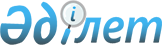 О внесении изменения и дополнения в постановление Правительства Республики Казахстан от 26 декабря 2006 года № 1287
					
			Утративший силу
			
			
		
					Постановление Правительства Республики Казахстан от 30 декабря 2009 года № 2289. Утратило силу постановлением Правительства Республики Казахстан от 18 апреля 2014 года № 377      Сноска. Утратило силу постановлением Правительства РК от 18.04.2014 № 377.

      Правительство Республики Казахстан ПОСТАНОВЛЯЕТ:



      1. Внести в постановление Правительства Республики Казахстан от 26 декабря 2006 года № 1287 "О составе Совета директоров акционерного общества "Национальный управляющий холдинг "КазАгро" следующие изменение и дополнение:



      в приложении к указанному постановлению:



      строку:"Мамытбеков                 - вице-министр индустрии и торговли

Едиль Куламкадырович          Республики Казахстан"

      заменить строкой следующего содержания:"Искалиев                   - вице-министр индустрии и торговли

Ерхат Серикович               Республики Казахстан";

      после строки:"Тлеубаев                   - президент объединения юридических лиц

Нурлан Сактапбергенович       "Зерновой союз Казахстана", независимый

                              директор"

      дополнить строкой следующего содержания:"Баймуратов                 - председатель Совета директоров

Ерлан Уразгельдиевич          акционерного общества "Баян-Сулу",

                              независимый директор".



      2. Настоящее постановление вводится в действие со дня подписания.      Премьер-Министр

      Республики Казахстан                       К. Масимов
					© 2012. РГП на ПХВ «Институт законодательства и правовой информации Республики Казахстан» Министерства юстиции Республики Казахстан
				